Stage CTR recycleur eCCR à la base fédérale de la Gravière du Fort (67)du jeudi 28 septembre après midi au lundi 2 octobre 2023 fin de matinéeMachine à circuit fermé (eCCR) : 	AP Diving (XPD, EVO, ou EVP) 		Triton					Submatix (mini Quantum)Stages : (diluant air)							     (cocher les cases de vos choix)Conditions de candidature : (18 ans minimum)			Licencié à la FFESSM + Caci (validité < 1 an à la date du stage)Niveau 2 FFESSM ou équivalent, mini 40 plongéesQualification Nitrox confirméPour le stage de formation ou de perfectionnement sans location de machine, chaque plongeur devra venir avec son recycleur en ordre de marche + son BO (bail out) équipé.	Les consommables O2, diluant et chaux (3 recharges) sont inclus dans les couts des stages ainsi que les BO (bail out) équipé pour le stage de formation.	Pour le stage de formation, il est aussi possible de louer une machine (location 250 €)	Des informations spécifiques ou cours théoriques pourront être dispensés par les formateurs au préalable de ces stages, en visio conférence.Contenu de formation : Stage recycleur eCCR à la Gravière du Fort (67)Fiche de renseignement et d’inscriptionDate : 							Nom et Signature :A remplir et à renvoyer à : 				Date limite de réponse : 15 aout 2023Renaud JOURDAN : renden47@gmail.com et Sylvain PEYBERNES : peybernes.irest@free.frPuis effectuez un virement sur le compte du comité Grand Est avec le RIB ci-dessous :En précisant pour l’intitulé du virement : stage recycleur eCCR GDF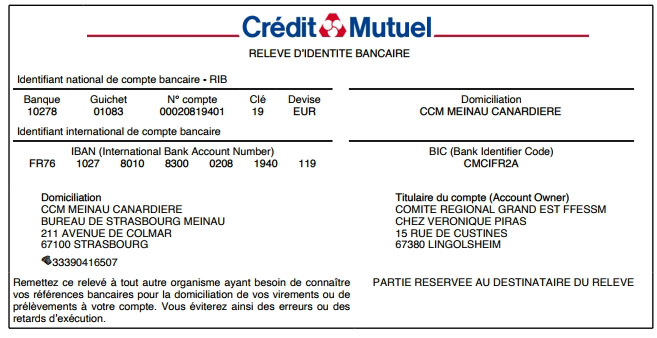 FormationPerfectionnementAP DivingSubmatixTritonCout des stages :MachinePrix du stageRepas midiHébergement(diner + nuit)Formation (8 plongées)Sans machine, bail outAP Diving    Submatix     Triton           550 €inclus (sur place)non inclusPerfectionnement (8 plongées)Sans machine, bail outAP Diving    Submatix     Triton           550 €inclus (sur place)non inclusLocation de machineAP Diving    Submatix     Triton           250 €sera à régler séparémentsera à régler séparémentFormationPerfectionnementCertificationCertification Diluant air FFESSMX over certification Diluant air FFESSMDéroulementThéorie Nitrox, recycleurContenu MFT FFESSM8 heures d’immersionProfondeur jusque 40 m8 heures théorieÉvaluation (QCM)Sécurisation, check GVIStabilisation, trimGestion modes dégradésAssistance8 plongéesThéorie 4 heuresEncadrement1 moniteur / 2 plongeurs1 moniteur / 2 plongeursPrénom :Nom :Adresse :Email :Code postal :Ville :Date de naissance :Portable :Personne à prévenir :Portable :N° de licence :Club :N° :Niveau 2 :ou plusNombre de plongée :Nitrox confirmé :Stage :Formation :                 Perfectionnement :   Prix :Sans machine      550 €Machine :Location à régler sur place     Prix :   250 €Certification :CMAS / FFESSM :        